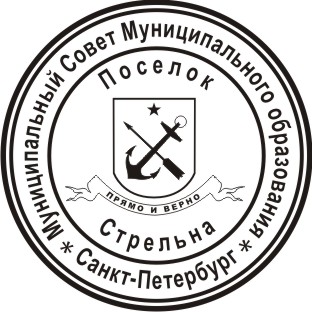 МУНИЦИПАЛЬНЫЙ СОВЕТ ВНУТРИГОРОДСКОГО МУНИЦИПАЛЬНОГО ОБРАЗОВАНИЯ ГОРОДА ФЕДЕРАЛЬНОГО ЗНАЧЕНИЯ САНКТ-ПЕТЕРБУРГА ПОСЕЛОК СТРЕЛЬНА VI СОЗЫВАРЕШЕНИЕ от 27 февраля 2023 года                                                                                                         № 06О внесении изменений в решение МС МО пос. Стрельна от 22.11.2022 № 46 «Об обеспечении доступа к информации о деятельности Муниципального Совета внутригородского муниципального образования города федерального значения Санкт-Петербурга  поселок Стрельна подведомственной организации»В соответствии со статьей 10  Федерального закона от  9 февраля 2009 г. № 8-ФЗ «Об обеспечении доступа к информации о деятельности государственных органов и органов местного самоуправления», Уставом внутригородского муниципального образования города федерального значения Санкт-Петербурга поселок Стрельна
МУНИЦИПАЛЬНЫЙ СОВЕТРЕШИЛ:Внести в решение МС МО пос. Стрельна от 22.11.2022 № 46 «Об обеспечении доступа к информации о деятельности Муниципального Совета внутригородского муниципального образования города федерального значения Санкт-Петербурга  поселок Стрельна подведомственной организации» (далее - Решение) следующие изменения и дополнения: В наименовании, пункте 1 Решения слова «поселок Стрельна подведомственной организации» заменить словами «поселок Стрельна, подведомственной организации».  Внести в Порядок предоставления информации о деятельности Муниципального Совета внутригородского муниципального образования города федерального значения Санкт-Петербурга поселок Стрельна подведомственной организации, утвержденный решением МС МО пос. Стрельна от 22.11.2022 № 46 «Об обеспечении доступа к информации о деятельности Муниципального Совета внутригородского муниципального образования города федерального значения Санкт-Петербурга  поселок Стрельна подведомственной организации» (далее - Порядок) следующие изменения и дополнения:В наименовании Порядка слова «поселок Стрельна подведомственной организации» заменить словами «поселок Стрельна, подведомственной организации».  2.2. Пункт 1.5 Порядка изложить в новой редакции:«1.5. Действие настоящего Порядка не распространяется на:а) отношения, связанные с обеспечением доступа к персональным данным, обработка которых осуществляется Муниципального Совета, подведомственной организации;б) порядок рассмотрения обращений граждан;в) порядок предоставления в иные государственные органы, органы местного самоуправления информации о своей деятельности в связи с осуществлением своих полномочий.Общедоступная информация о деятельности органов местного самоуправления предоставляется органами местного самоуправления неограниченному кругу лиц посредством ее размещения на официальных сайтах в форме открытых данных. Информация о деятельности Муниципального Совета, подведомственной организации, размещаемой в сети «Интернет», на официальной странице указана в Перечне  (Приложение к настоящему Порядку).».2.3. Пункт 1.5 Порядка, содержащий только слова « Информация о деятельности Муниципального Совета, подведомственных организаций, размещаемой в сети «Интернет», на официальной странице указана в Перечне (Приложение к настоящему Порядку).» исключить.2.4. В наименовании раздела 2 Порядка слова «Муниципального Совета подведомственной организации» заменить на слова «Муниципального Совета, подведомственной организации».2.5. Пункт 2.1 Порядка изложить в новой редакции:«2.1. Информация о деятельности органов местного самоуправления  в устной форме предоставляется пользователям информацией во время приема. Указанная информация предоставляется также по телефонам Муниципального Совета, подведомственной организации, либо по телефонам должностных лиц, уполномоченных Муниципального Совета, подведомственной организации на ее предоставление.Информация о деятельности Муниципального Совета, подведомственной организации в устной форме предоставляется:во время проведения собраний и конференций граждан, а также на публичных слушаниях;во время личного приема граждан (физических лиц), в том числе представителей организаций (юридических лиц), общественных объединений, государственных органов и органов местного самоуправления должностными лицами Муниципального Совета – Главой Муниципального Совета, исполняющим полномочия председателя  Муниципального Совета  (далее – Глава Муниципального Совета), руководителем подведомственной организации;во время проведения личного приема депутатами Муниципального Совета;4) во время проведения пресс-конференций, брифингов для представителей СМИ, а также других способов информирования СМИ о деятельности Муниципального Совета, подведомственной организации;5) по справочным телефонам Муниципального Совета либо по телефону ответственного лица, уполномоченного Главой Муниципального Совета либо его Заместителем, на ее предоставление, а также, по справочным телефонам подведомственной организации.».2.6. Второе предложение пункта 2.3, раздел 10 Порядка исключить.2.7. В пункте 3.1 Порядка слова «, за исключением случаев, пунктами 9 и 10 настоящего раздела» исключить.2.8. Абзац пятый пункта 4.1 Порядка исключить.  2.9.В абзаце первом пункта 4.2 Порядка слова «установленным разделом 5 настоящего Порядка,» исключить.2.10. В пункте 8.2 Порядка слова «в пункте 31» заменить на слова «в пункте 8.1».2.11. Наименование раздела 5 изложить в следующей редакции:«5. Размещение информации в помещениях, занимаемых Муниципальным Советом на информационных стендах».2.12. В пунктах 5.1, 5.2, 5.3, наименовании раздела 8 Порядка слова «Местной администрацией» заменить на слова «Муниципальным Советом».2.13. В подпункте 2 пункта 5.2 Порядка слова « Главой местной администрацией» заменить на слова «Главой Муниципального Совета».2.14. Абзацы второй-четвертый пункта 1.1, абзацы второй-третий пункта 7.1, пункты 7.3-7.5 Порядка исключить.2.15. В приложении к Порядку слова «Информация о деятельности Муниципального Совета, подведомственной организации размещаемая в сети «Интернет» и периодичность ее обновления» исключить.2.16. Строку 12 первой таблицы приложения к Порядку исключить.2.17. В строке 22 графы «Периодичность обновления» первой таблицы приложения к Порядку слова «но не позднее месяца со дня поступления информации» заменить на слова «не позднее чем за 20 дней до дня проведения конкурса».2.18. В строках 9, 10, 15 графы «Информация» первой таблицы приложения к Порядку слова «Местной администрацией» заменить на слова «Муниципальным Советом». 3. Контроль за исполнением настоящего решения возложить на Главу Муниципального образования, исполняющий полномочия председателя Муниципального Совета Беленкова Валерия Николаевича.  Настоящее решение вступает в силу после официального опубликования (обнародования).Глава Муниципального образования,исполняющий полномочия председателя  Муниципального Совета                                                                                               В.Н. Беленков